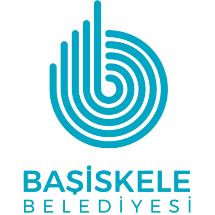 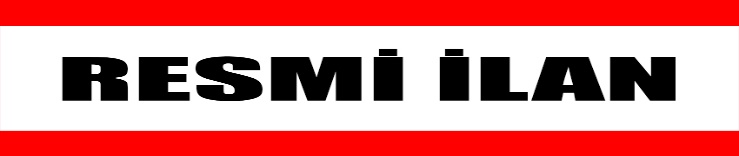 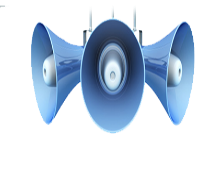  15.03.2021                                                              2021/İmar/9İlçemiz Karşıyaka Mevkii, Sahil Mahallesi’nde G23C04C1D Uygulama İmar Planı paftası kapsamında yer alan 107 ada 3,4,5,6,7 ve 8 no.lu parsellerde hazırlanan 1/1000 ölçekli Uygulama İmar Planı değişiklik teklifi Belediye Meclisimizin 01.12.2020 tarih ve 84 sayılı kararı, Kocaeli Büyükşehir Belediye Meclisinin 19.01.2021 tarih ve 57 sayılı kararı ile onaylanarak kesinleşmiştir.               Onaylanarak Belediyemize gönderilen, uygulama imar planı değişikliği 22.03.2021 (Pazartesi) tarihinden itibaren 1 ay süre ile askıya asılacaktır.                  İlgililer,  Belediyemiz İmar ve Şehircilik Müdürlüğü’nde askı süresince (mesai saatleri içerisinde) bahse konu plan değişikliğini inceleyebilir, varsa talep ve itiraz dilekçelerini Belediyemize sunabilirler.             Başiskele Belediye Başkanlığından Duyurulur. 						                        Ömer SOYDAL                                                                                 Belediye Başkanı a.                                                                        Belediye Başkan Yardımcısı